П О С Т А Н О В Л Е Н И ЕПРАВИТЕЛЬСТВАКАМЧАТСКОГО КРАЯ             г. Петропавловск-Камчатский     В соответствии со статьями 40, 43 Федерального закона от 24.04.1995 № 52-ФЗ «О животном мире», в целях рационального использования объектов животного мира, не отнесенных к охотничьим ресурсам ПРАВИТЕЛЬСТВО ПОСТАНОВЛЯЕТ:1. Утвердить Правила использования на территории Камчатского края объектов животного мира, не отнесенных к охотничьим ресурсам, за исключением объектов животного мира, находящихся на особо охраняемых природных территориях федерального значения, а также объектов животного мира, занесенных в Красную книгу Российской Федерации, согласно приложению.2. Настоящее постановление вступает в силу через 10 дней после дня его официального опубликования. Губернатор Камчатского края                                                               В.И. ИлюхинПравила использования на территории Камчатского края объектов животного мира, не отнесенных к охотничьим ресурсам, за исключением объектов животного мира, находящихся на особо охраняемых природных территориях федерального значения, а также объектов животного мира, занесенных в Красную книгу Российской Федерации1. Общие положения1.1. Настоящие Правила разработаны в соответствии с Федеральным законом от 24.04.1995 № 52-ФЗ «О животном мире» и регламентируют порядок использования на территории Камчатского края объектов животного мира, не отнесенных к охотничьим ресурсам, за исключением объектов животного мира, находящихся на особо охраняемых природных территориях федерального значения, а также объектов животного мира, занесенных в Красную книгу Российской Федерации (далее - объекты животного мира).1.2. Действие настоящих Правил не распространяется на объекты животного мира:1) относящиеся к объектам водных биологических ресурсов;2) находящиеся на особо охраняемых природных территориях федерального значения;3) представляющие угрозу для здоровья и жизни людей, сельскохозяйственных и других домашних животных, а также наносящие ущерб сельскому, лесному и охотничьему хозяйствам; 4) занесенные в Красную книгу Российской Федерации;  5) содержащиеся в полувольных условиях и искусственно созданной среде обитания и находящиеся в собственности физических или юридических лиц.1.3. Изъятие объектов животного мира в целях создания зоологических коллекций регламентируется приказом Госкомэкологии России от 30.09.1997 № 411 «О Положении о зоологических коллекциях».1.4. Допускаются следующие виды использования объектов животного мира:1) добыча объектов животного мира;2) изучение, исследование и иное использование объектов животного мира в научных, культурно-просветительских, воспитательных, рекреационных, эстетических целях без изъятия их из среды обитания;3) извлечение полезных свойств жизнедеятельности объектов животного мира;4) получение продуктов жизнедеятельности объектов животного мира.2. Добыча объектов животного мира 2.1. Добыча объектов животного мира может осуществляться в следующих целях: 1) занесенных в Красную книгу Камчатского края: а) осуществления научно-исследовательской, образовательной деятельности;б) акклиматизации, переселения и гибридизации;2) не занесенных в Красную книгу Камчатского края – в целях, не противоречащих законодательству Российской Федерации и законодательству Камчатского края.2.2. Добыча объектов животного мира должна производиться в объемах и способами, не наносящими ущерба их воспроизводству и исключающими причинение вреда другим объектам животного мира и среде их обитания и осуществляться с применением орудий и способов, отвечающих международным стандартам на гуманный отлов диких животных. 2.3. Добыча объектов животного мира осуществляется в комплексе с системой мер по охране и воспроизводству объектов животного мира, сохранению среды их обитания.2.4. Добыча объектов животного мира может быть произведена путем отлова или отстрела.2.5. Добыча объектов животного мира допускается только по разрешениям, выдаваемым Агентством лесного хозяйства и охраны животного мира Камчатского края (далее – Агентство), в соответствии с Административным регламентом предоставления Агентством лесного хозяйства и охраны животного мира Камчатского края государственной услуги по выдаче разрешений на использование объектов животного мира, не отнесенных к охотничьим ресурсам, за исключением объектов животного мира, находящихся на особо охраняемых природных территориях федерального значения, а также объектов животного мира, занесенных в Красную книгу Российской Федерации, утвержденным постановлением Губернатора Камчатского края от 22.08.2012 № 168 (далее - разрешение на добычу объектов животного мира).2.6. При добыче объектов животного мира запрещается:1) использование незарегистрированного в установленном порядке оружия;2) использование нарезного оружия;3) применение орудий массовой добычи животных;4) использование луков, арбалетов, ловчих ям, настороженных ружей, крючьев и других общеопасных самоловов;5) применение химических (отравляющих), взрывчатых веществ, за исключением пахучих приманок и иммобилизующих препаратов;6) применение световых устройств, за исключением их применения при добыче в научных целях;7) сбор яиц птиц и рептилий, икры амфибий, за исключением добычи в научных и культурно-просветительских целях;8) при отлове певчих птиц применение больших стационарных ловушек, паутинных сетей, птичьего клея, дневных хищных птиц и сов для ловли «на тревогу», а также любые способы отлова у гнезд, за исключением отлова в научных целях;9) отлов взрослых особей земноводных в периоды размножения и зимовки за исключением добычи в научных целях;10) разрушение гнезд, нор, убежищ, логовищ, жилищ животных;11) добыча объектов животного мира, которые находятся в бедственном положении и беспомощном состоянии.2.7. Пользователи животным миром, получившие разрешение на добычу объектов животного мира, обязаны:1) осуществлять только разрешенные виды пользования животным миром;2) соблюдать установленные правила, нормативы и сроки пользования животным миром;3)  применять при пользовании животным миром способы, не нарушающие целостность естественных сообществ;4) осуществлять  добычу с применением орудий и способов, отвечающих международным стандартам на гуманный отлов диких животных.2.8. Сроки добычи объектов животного мира:1) допускается добыча объектов животного мира, занесенных в Красную книгу Камчатского края, в случае осуществления научно-исследовательской деятельности, а также объектов животного мира, указанных в Перечне разрешенных для добычи на территории Камчатского края объектов животного мира, не отнесенных к охотничьим ресурсам и не принадлежащих к видам, занесенным в Красную книгу Российской Федерации и в Красную книгу Камчатского края, установленном согласно приложению к настоящим Правилам (далее – Перечень), в случае их добычи в научных целях - в течение всего года; 2) допускается добыча млекопитающих, указанных в Перечне, в иных целях - в течение всего года;3) допускается добыча птиц, указанных в Перечне, в иных целях -  в период с 15 августа по 15 мая;4) допускается добыча земноводных, указанных в Перечне, в иных целях - в период с 01 апреля по 15 сентября.3. Изучение, исследование и иное использование объектов животного мира в научных, культурно-просветительских, воспитательных, рекреационных, эстетических целях без изъятия их из среды обитания3.1. Изучение, исследование и иное использование объектов животного мира в научных, культурно-просветительских, воспитательных, рекреационных, эстетических целях без изъятия их из среды обитания, осуществляется посредством:	1) наблюдения;2) мечения;3) фотографирования; 4) иных методов исследования без изъятия объектов животного мира из среды обитания.3.2. Изучение, исследование и иное использование объектов животного мира в научных, культурно-просветительских, воспитательных, рекреационных, эстетических целях без изъятия их из среды обитания допускается без разрешения и бесплатно. 3.3. Запрещается пользование объектами животного мира в научных, культурно-просветительских, воспитательных, рекреационных, эстетических целях без изъятия их из среды обитания если:   1) методы пользования наносят вред животному миру или среде его обитания;                 2) методы пользования нарушают права пользователей животным миром, другими природными ресурсами, а также права собственников земель, землевладельцев, землепользователей.4. Извлечение полезных свойств жизнедеятельности объектов животного мира	4.1. Использование полезных свойств жизнедеятельности объектов животного мира (почвообразователей, естественных санитаров среды, опылителей растений и др.) допускается без изъятия объектов животного мира из среды их обитания и их уничтожения, а также без нарушения среды их обитания, за исключением случаев, определяемых законами и иными нормативными правовыми актами Российской Федерации, а также законами и иными нормативными правовыми актами Камчатского края.5.Получение продуктов жизнедеятельности объектов животного мира5.1. Получение продуктов жизнедеятельности объектов животного мира (меда, воска диких пчел и др.) допускается без изъятия объектов животного мира из среды их обитания и их уничтожения, а также без нарушения среды их обитания.6. Ответственность за нарушение настоящих Правил6.1. Лица, допустившие нарушение настоящих Правил, несут ответственность в соответствии с законодательством Российской Федерации.Перечень разрешенных для добычи на территории Камчатского края объектов животного мира, не отнесенных к охотничьим ресурсам и не принадлежащих к видам, занесенным в Красную книгу Российской Федерации Млекопитающие: Птицы:Земноводные: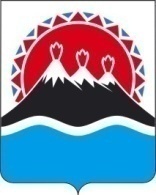 20.06.2013№266-ПОб утверждении Правил использования на территории Камчатского края объектов животного мира, не отнесенных к охотничьим ресурсам, за исключением объектов животного мира, находящихся на особо охраняемых природных территориях федерального значения, а также объектов животного мира, занесенных в Красную книгу Российской Федерации Приложение к постановлению Правительства Камчатского края
от_20.06.2013_______№__266-П_ Приложение к Правилам использования на территории Камчатского края объектов животного мира, не отнесенных к охотничьим ресурсам, за исключением объектов животного мира, находящихся на особо охраняемых природных территориях федерального значения, а также объектов животного мира, занесенных в Красную книгу Российской Федерации русское название видалатинское название видаПолевка МиддендорфаMicrotus middendorffiiПолевка-экономкаMicrotus oeconomusЛемминговидная полёвкаAlticola lemminusКрасная полевкаClethrionomys rutilusКрасно-серая полевкаClethrionomys rufocanusКопытный леммингDicrostonyx torquatusБурый леммингLemmus trimucronatusКамчатский леммингLemmus flavescensЛесной леммингMyopus schisticolorБурундукTamias sibiricusПищуха Ochotona hyperboreaСеверный кожанAmblyotus nilssoniiСеверная ночница БрандтаMyotis brandtii brandtiiрусское название видалатинское название видаЯстреб-перепелятникAccipiter nisus pallensОбыкновенная пустельгаFalco tinnunculus perpallidusДербникFalco columbarius pacificusЧеглокFalco subbuteo subbuteoМохноногий канюкButeo lagopus kamtschatkensisЯстребиная соваSurnia ulula ululaМохноногий сычAegolius funereus magnusБолотная соваAsio flammeus flammeusАмериканский бекасовидный веретенникLimnodromus scolopaceusГрязовикLimicola falcinellus sibiricaПесчанкаCalidris albaДутышCalidris melanotosОстрохвостый песочникCalidris acuminataКраснозобикCalidris ferrugineaБелохвостый песочникCalidris temminckiiДлиннопалый песочникCalidris subminutaПесочник-красношейкаCalidris ruficollisКруглоносый плавунчикPhalaropus lobatusПлосконосый плавунчикPhalaropus fulicariusКулик-воробейCalidris minutaАмериканский пепельный улитHeteroscelus incanusКороткоклювый зуекCharadrius mongolus stegmanniГалстучникCharadrius hiaticula tundraeСерощекая поганкаPodiceps grisegena holboelliiКрасношейная поганкаPodiceps auritus auritusБелошейная гагараGavia pacificaЧернозобая гагараGavia arctica viridigularisКраснозобая гагараGavia stellata stellataБерингов бакланPhalacrocorax pelagicus pelagicusТопорокLunda cirrhataИпаткаFratercula corniculataБольшая конюгаAethia cristatellaАлеутский пыжикPtychoramphus aleuticusОчковый чистикCepphus carboТихоокеанский чистикCepphus columba columbaТолстоклювая кайраUria lomvia arraТонкоклювая кайраUria aalge inornataЛюрикAlle alle alleГлупышFulmarus glacialis rodgersiiЧернохвостая чайкаLarus crassirostrisСизая чайкаLarus canusБургомистрLarus hyperboreus pallidissimusТихоокеанская чайкаLarus schistisagusСеребристая чайкаLarus heuglini vegaeОзерная чайкаLarus ridibundusДлиннохвостый поморникStercorarius longicaudusКороткохвостый поморникStercorarius parasiticusСредний поморникStercorarius pomarinusПолярная крачкаSterna paradisaeaРечная крачкаSterna hirundo longipennisМоевкаRissa tridactylaВоронCorvus corax kamtschaticusЧерная воронаCorvus corone orientalisКедровкаNucifraga caryocatactes kamchatkensisСорокаPica pica camtschaticaКукшаPerisoreus infaustus sibericusБерингова пуночкаPlectrophenax nivalis townsendiПуночкаPlectrophenax nivalis nivalisЛапландский подорожникCalcarius lapponicusОвсянка-дубровникEmberiza aureolaОвсянка-крошкаEmberiza pusillaОвсянка-ремезEmberiza rustica latifasciaПолярная овсянкаEmberiza pallasi minorТросниковая овсянкаEmberiza schoeniclus pyrrhulinaСизая овсянкаEmberiza variabilis musicaДубоносCoccothraustes coccothraustes japonicusСнегирьPyrrhula pyrrhula cassiniiЩурPinicola enucleator kamtschatkensisОбыкновенная чечевицаCarpodacus erythrinus grebnitskiiГорный вьюрокLeucosticte arctoa brunneonuchaТундровая чечеткаAcanthis hornemanni exilipesОбыкновенная чечеткаAcanthis flammea flammeaЧижSpinus spinusКитайская зеленушкаChloris sinica kawarahibaВьюрокFringilla montifringillaПолевой воробейPasser montanus montanusДомовой воробейPasser domesticus domesticusПоползеньSitta europaea albifronsВосточная синицаParus minor minorМосковкаParus ater aterПухлякParus montanusДлиннохвостая синицаAegithalos caudatus kamtschaticusТемный дроздTurdus eunomusОливковый дроздTurdus obscurusМалый дроздCatharus minimus minimusСинехвосткаTarsiger cyanurus pacificusСоловей-свистунLuscinia sibilansВаракушкаLuscinia svecica svecicaCоловей-красношейкаLuscinia calliope calliopeСибирская горихвосткаPhoenicurus auroreusОбыкновенная каменкаOenanthe oenanthe oenantheЧерноголовый чеканSaxicola torquata stejnegeriПестрогрудая мухоловкаMuscicapa griseistictaСибирская мухоловкаMuscicapa sibirica sibiricaМалая мухоловкаFicedula parva albicillaБурая пеночкаPhylloscopus fuscatus homeyeriКамчатская пеночка-таловкаPhylloscopus borealis xanthodryasПятнистый сверчокLocustella lanceolataОхотский сверчокLocustella ochotensis subcerthiolaСибирская завирушкаPrunella montanella badiaБурая оляпкаCinclus pallasii pallasiiСвиристельBombycilla garrulus garrulusСерый сорокопутLanius excubitor sibiricusСибирский жуланLanius cristatus сristatusКамчатская трясогузкаMotacilla lugensБелая трясогузкаMotacilla alba ocularisДальневосточная горная трясогузкаMotacilla cinereaКамчатская желтая трясогузкаMotacilla flava Островной американский конекAnthus rubescens japonicusМатериковый американский конекAnthus rubescens haermsiКраснозобый конекAnthus cervinus cervinusСибирский конекAnthus gustavi gustaviПятнистый конекAnthus hodgsoni yunnanensisПолевой жаворонокAlauda arvensis pekinensisГородская ласточкаDelichon urbica lagopodaБереговая ласточкаRiparia riparia ripariaТрехпалый дятелPicoides tridactylus albidiorМалый пестрый дятелDendrocopos minor immaculatusБольшой пестрый дятелDendrocopos major kamtschaticusБелопоясный стрижApus pacificus pacificusГлухая кукушкаCuculus saturatus horsfieldiОбыкновенная кукушкаCuculus canorus canorusСизый голубьColumba livia liviaрусское название видалатинское название видаОзерная лягушкаRana ridibundaСибирский углозубSalamandrella keyserlingii